December 2019 Colonial Region Holiday MeetPictures of the Meet include:“Turn Here” Indicator especially for new members attending their first Region Holiday Meet includes Colonial Region large poster: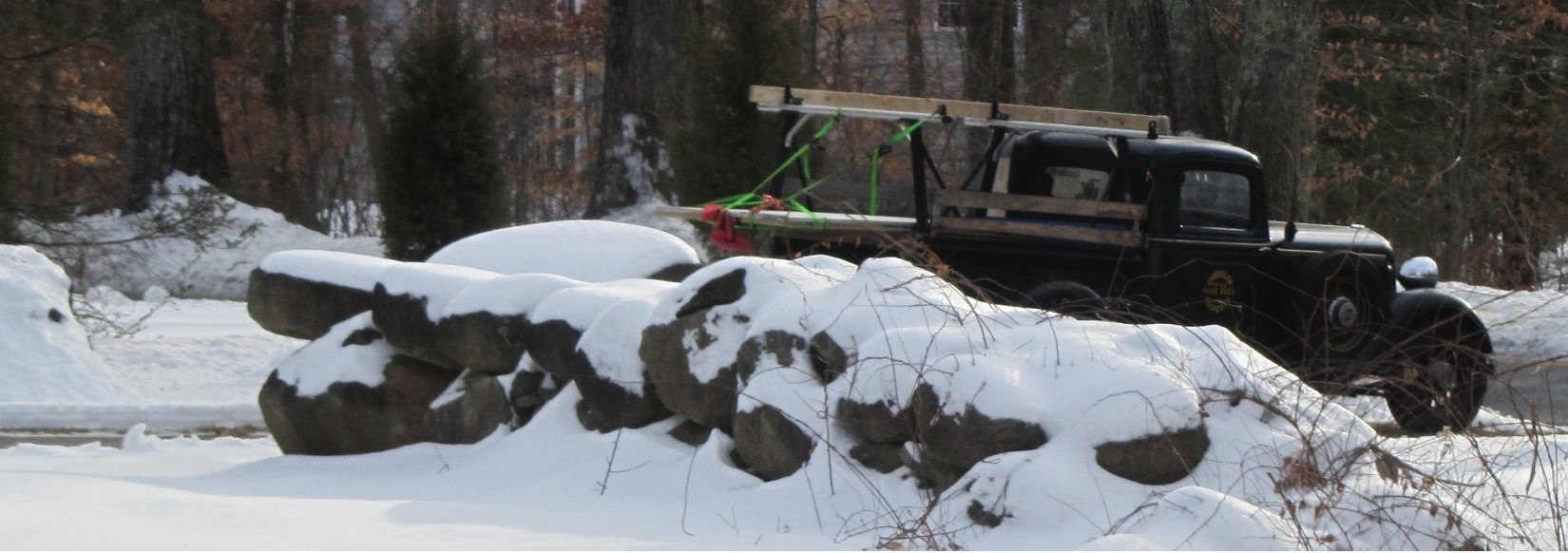 Line up of Region Member’s Modern Cars when winter conditions abound: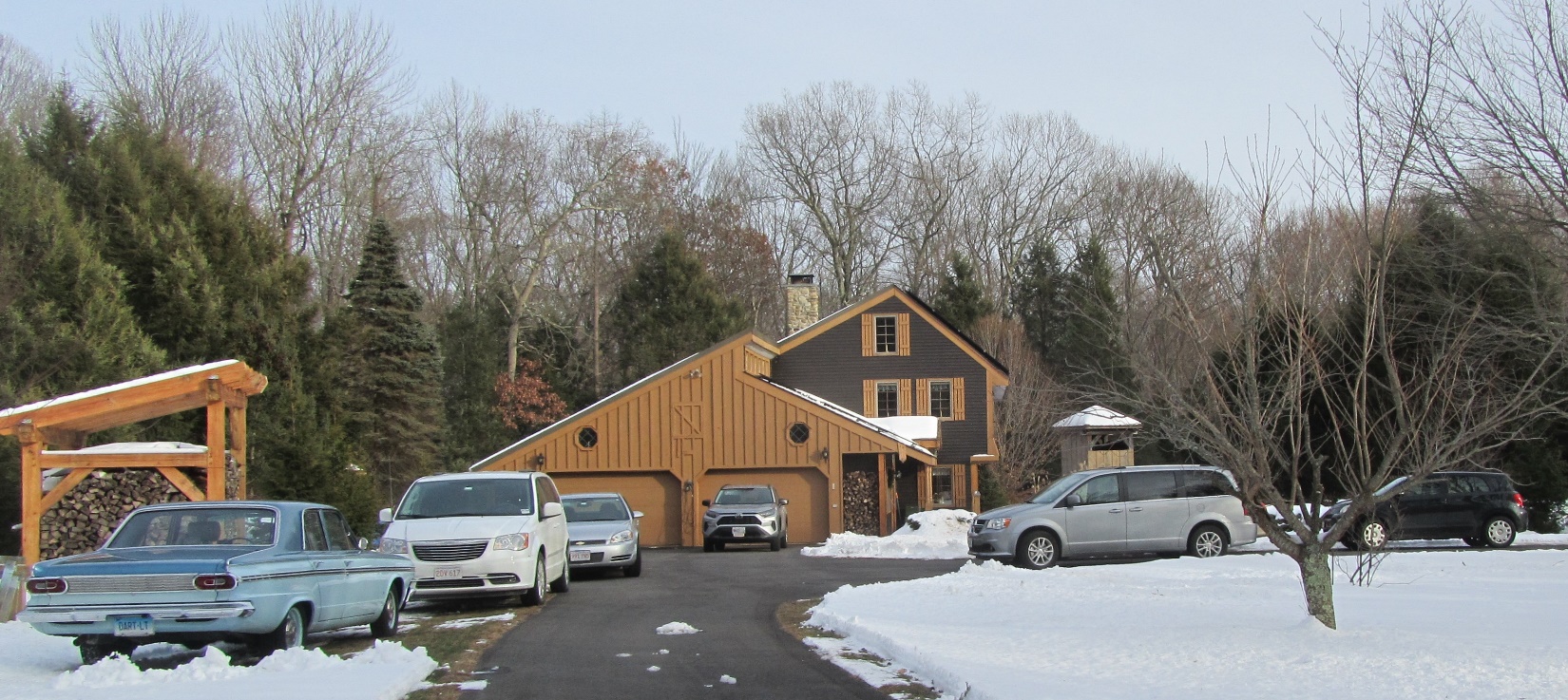 Freshly Cooked Turkey gets its own brightly colored carving table as well as display platter: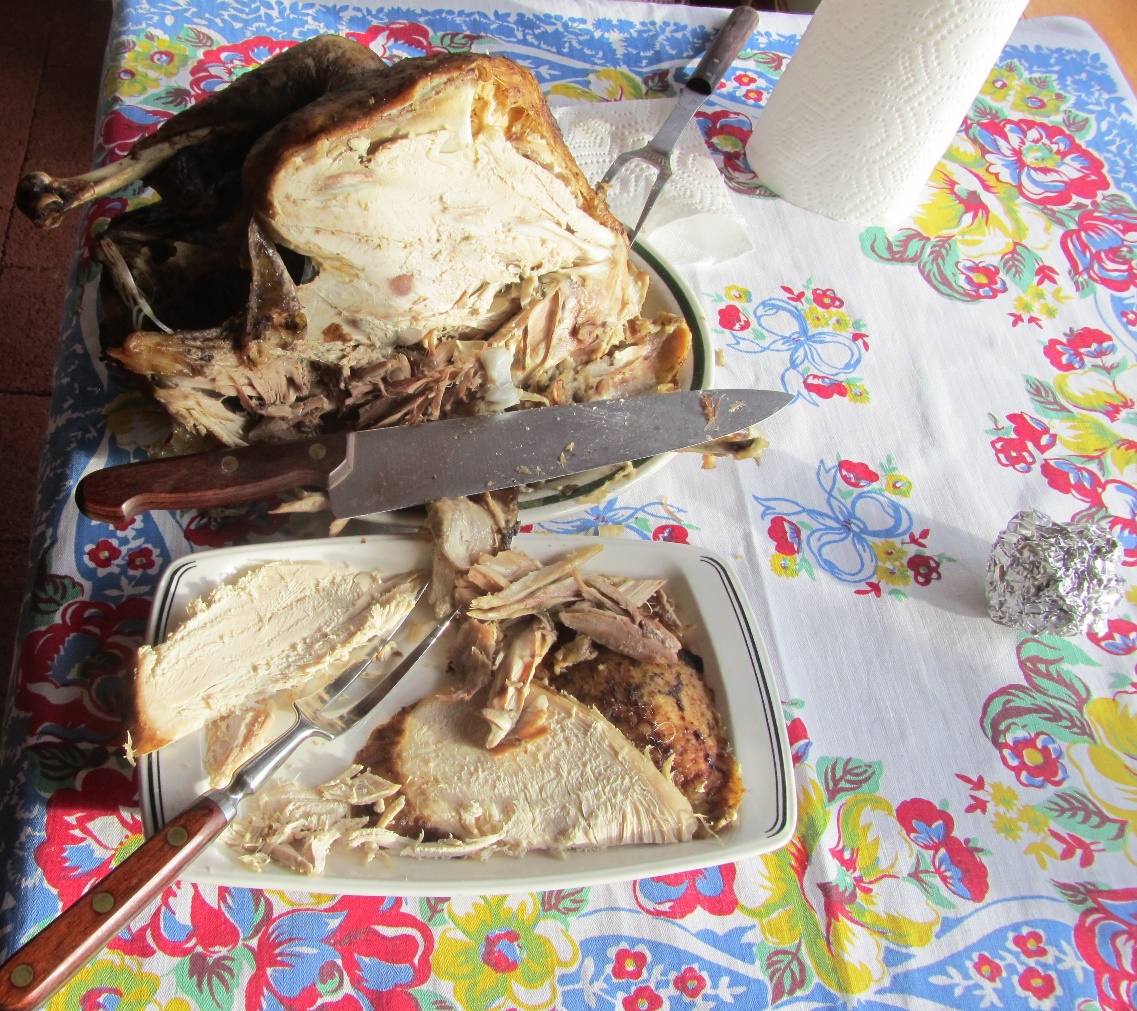 Pot Luck luncheon provides a large assortment for the palette: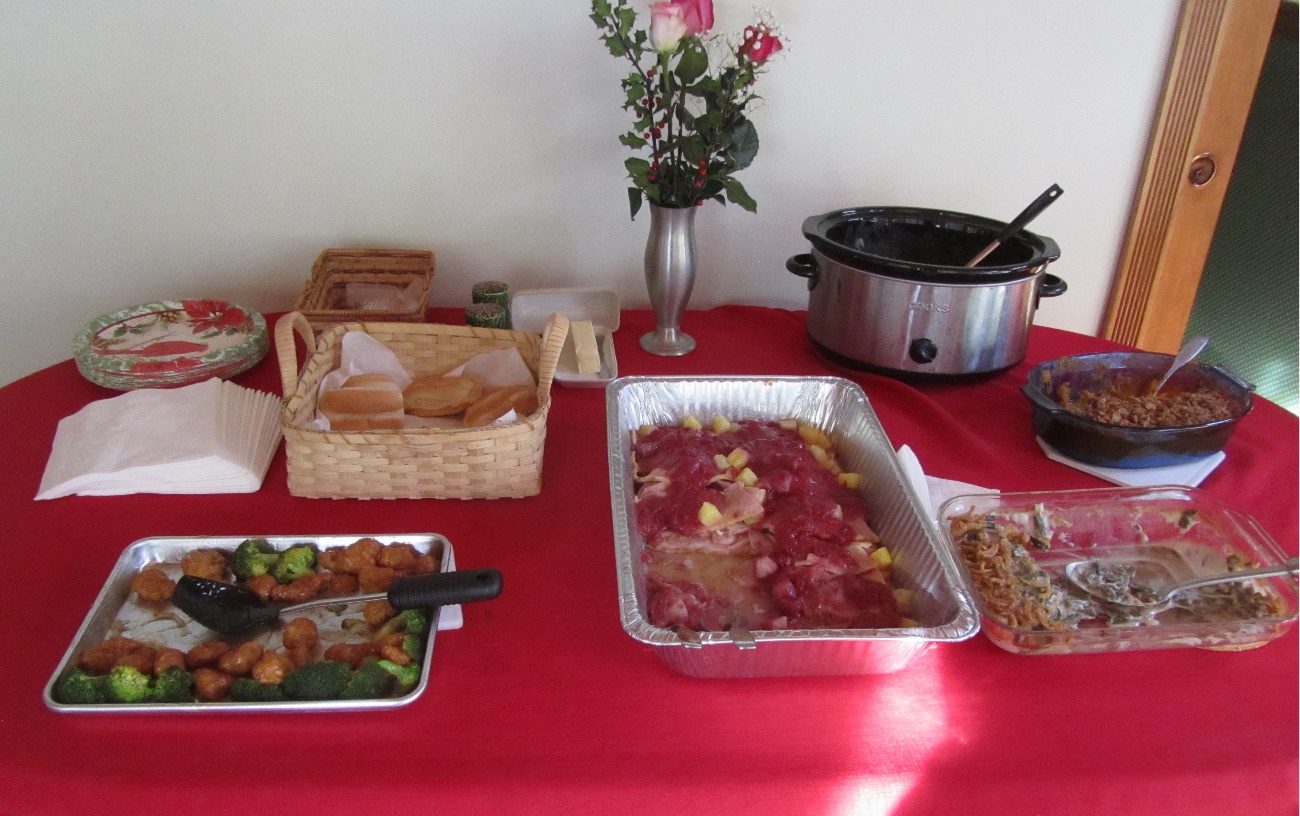 President conducts short business meeting that includes election of officers: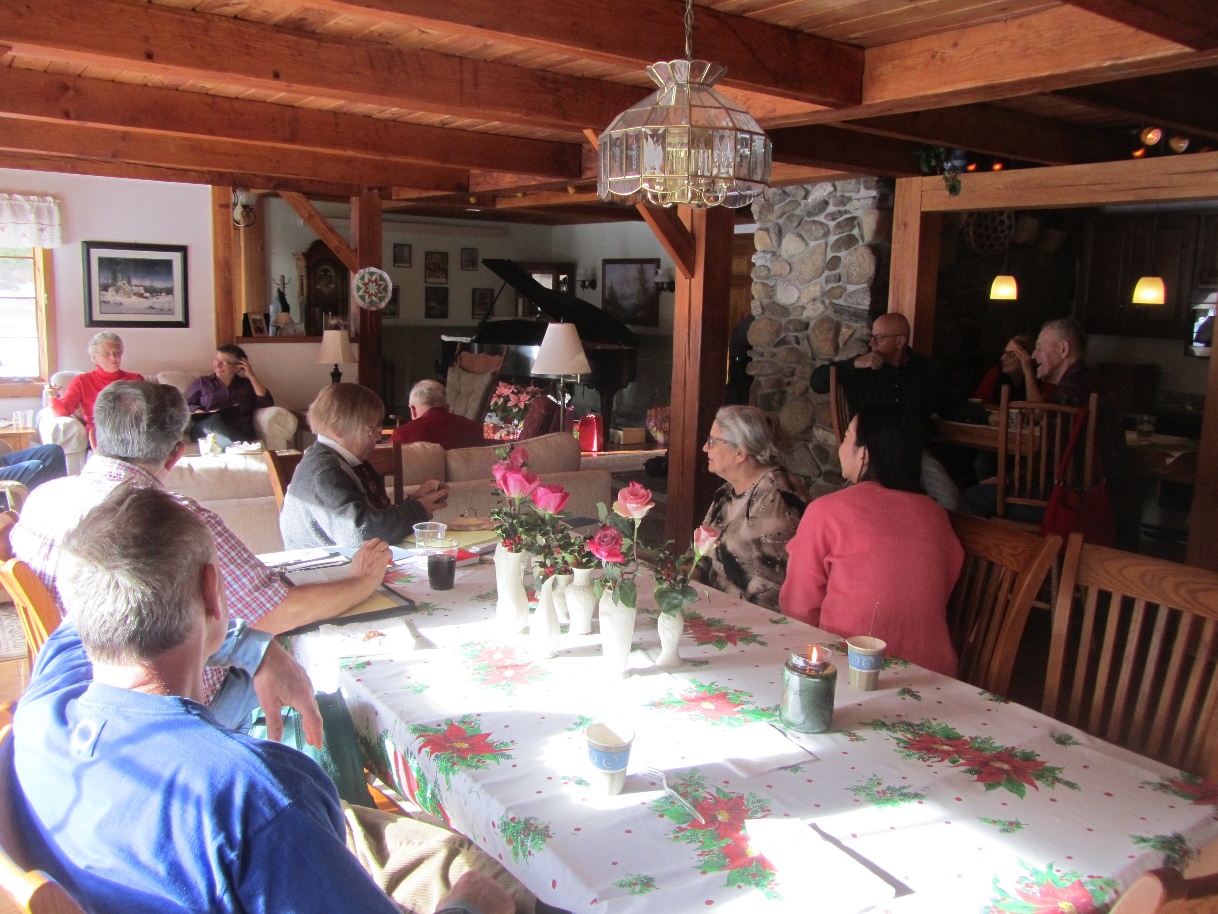 Vice President provides some data for the attendees: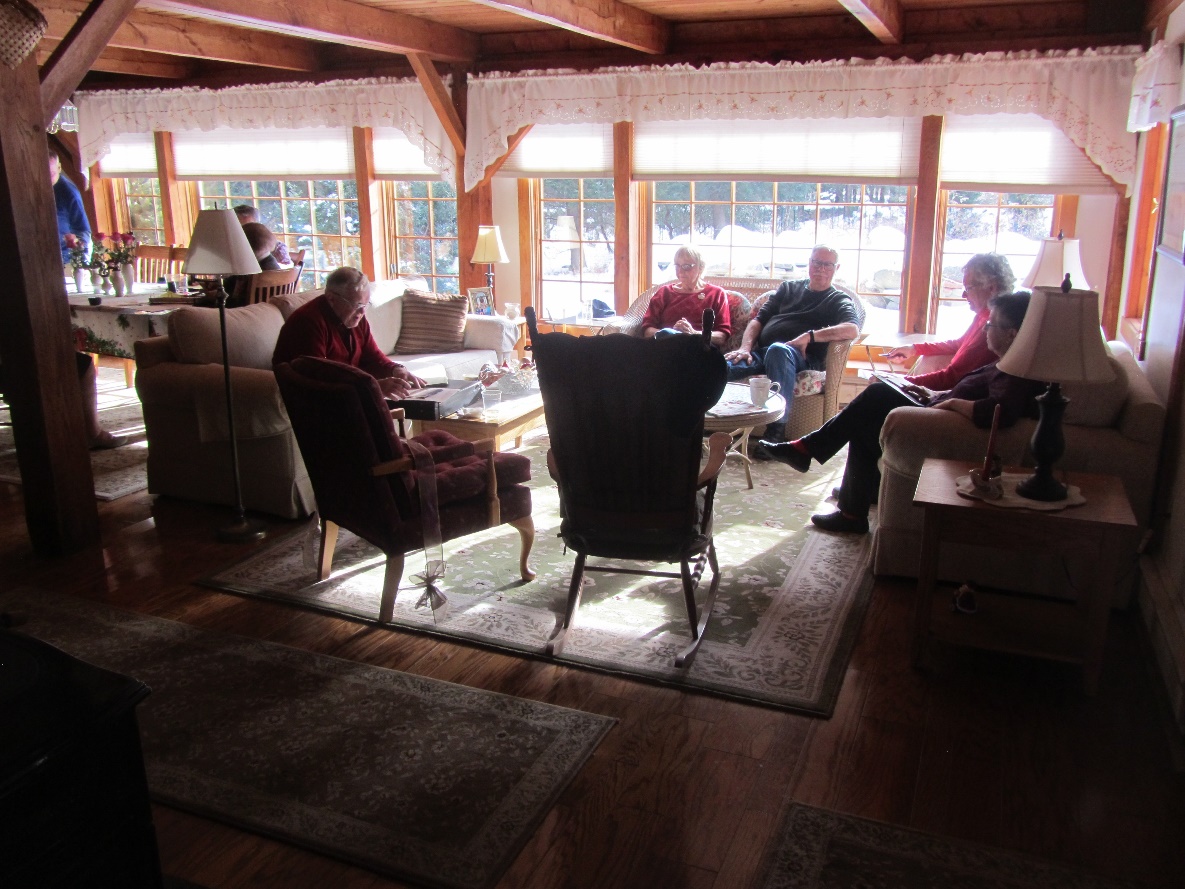 Grab bag gift process in motion provides some lively interaction: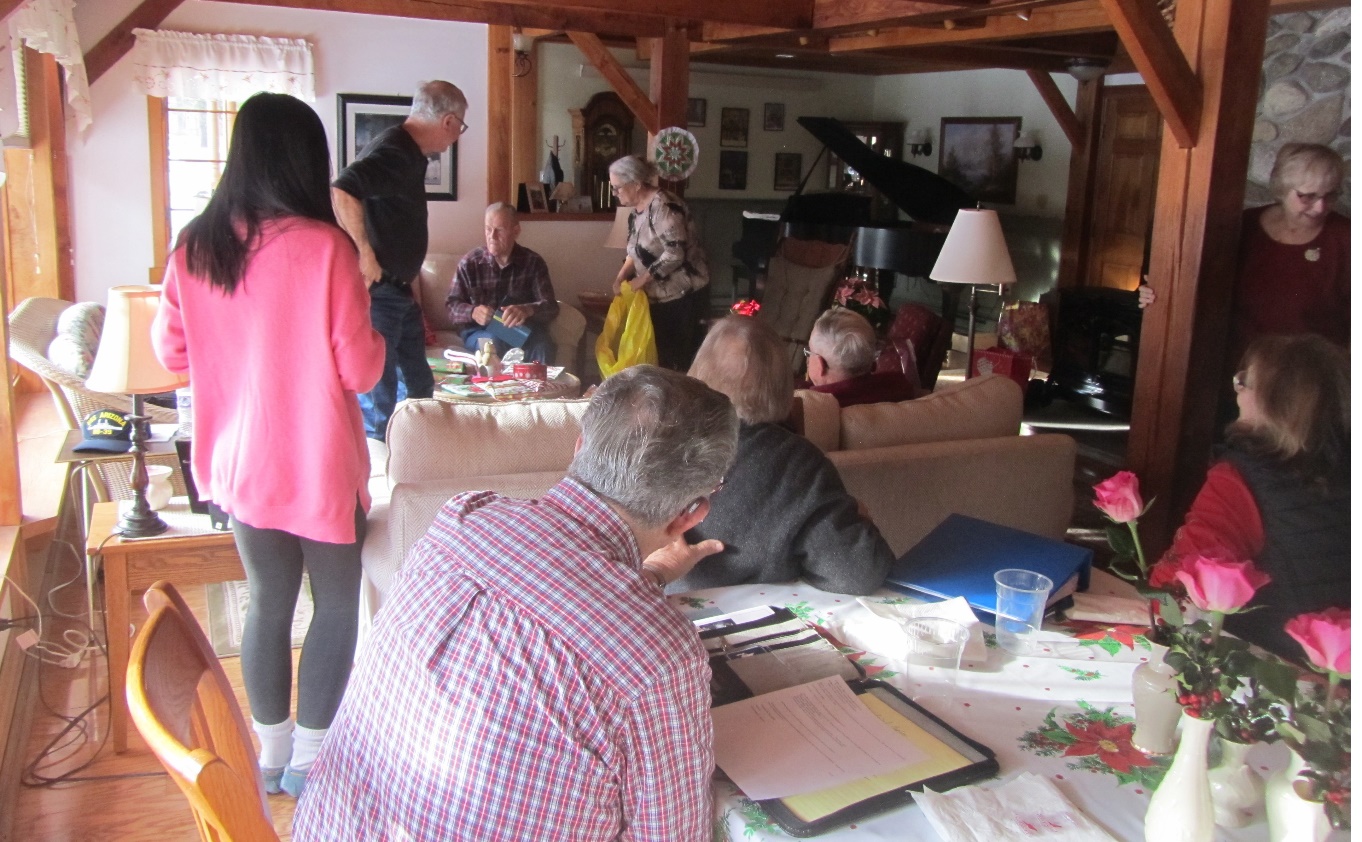 President tries stimulating faster gift opening process by her other half but……..: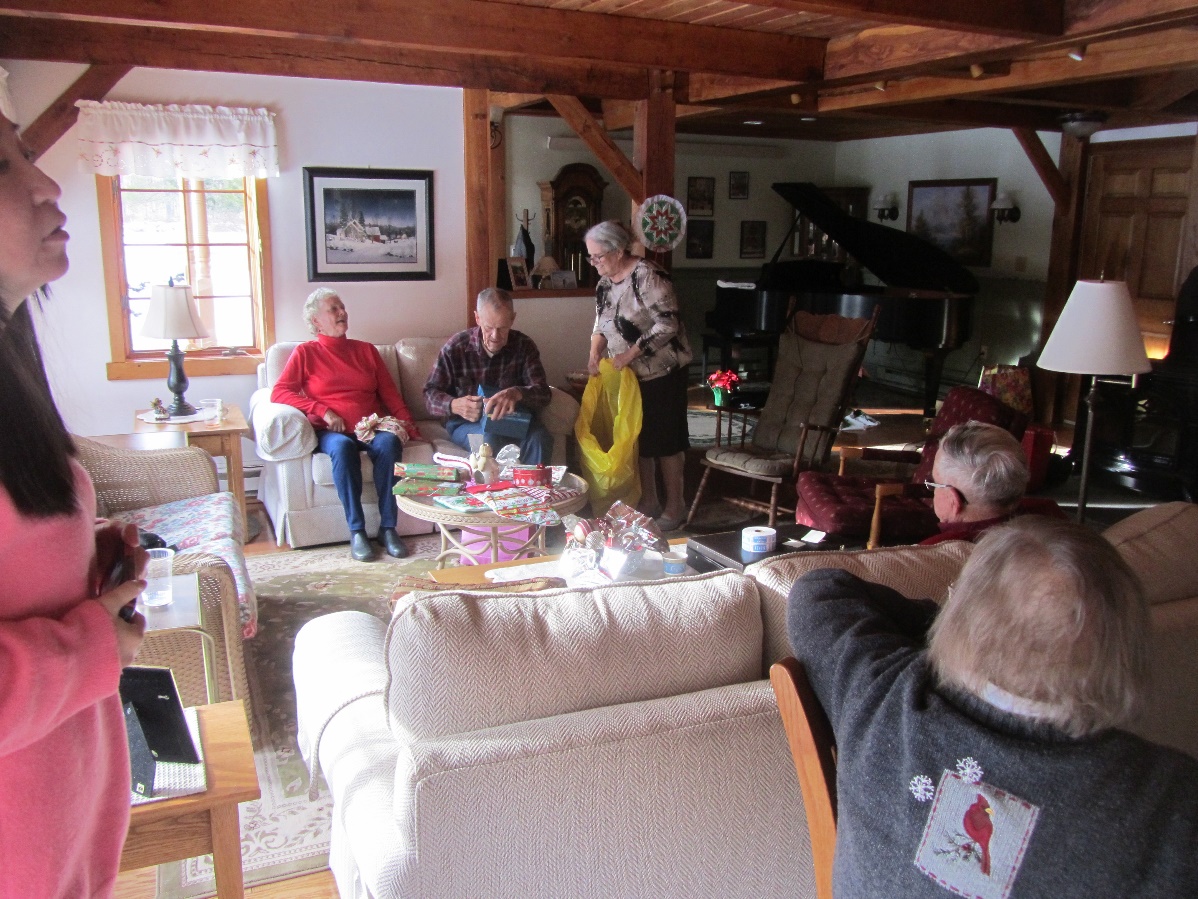 Special gifts for the ladies were vases & flowers: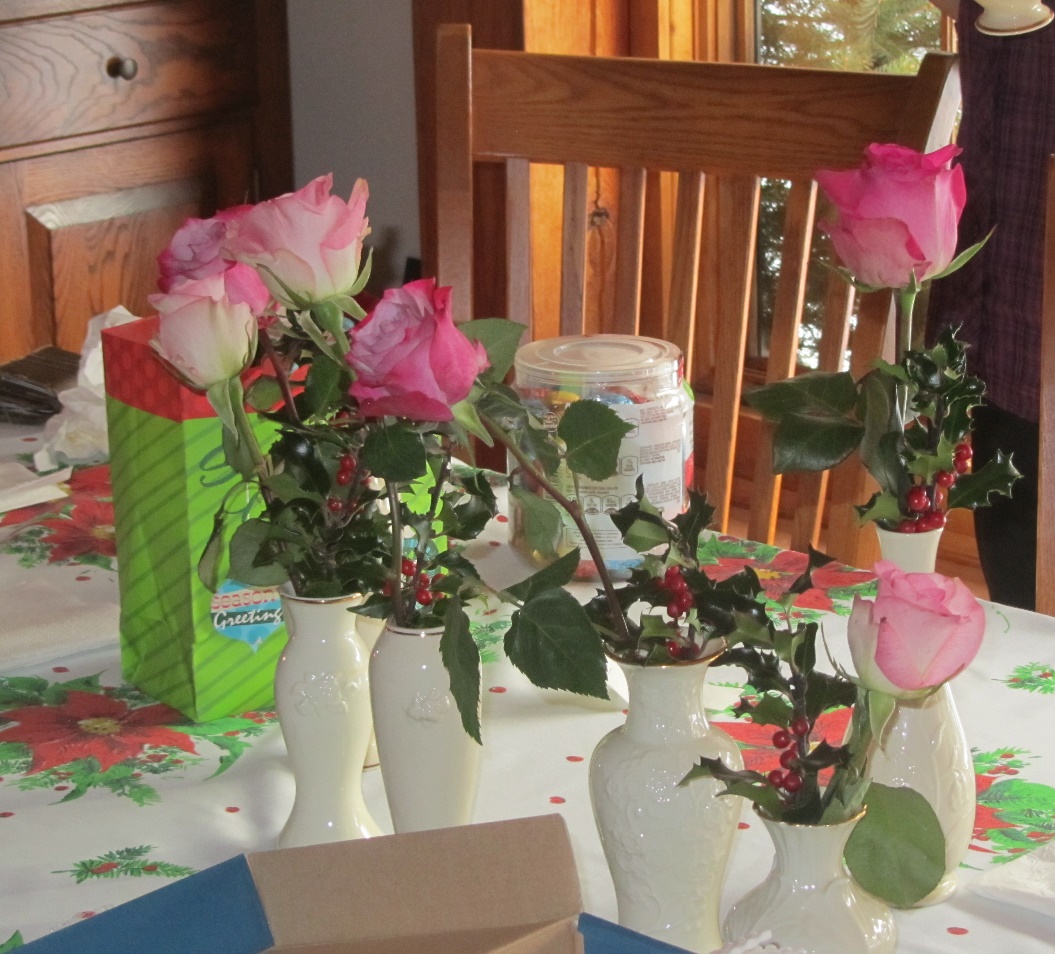 Pot Luck Desserts were the last event & were spread out for member selection process: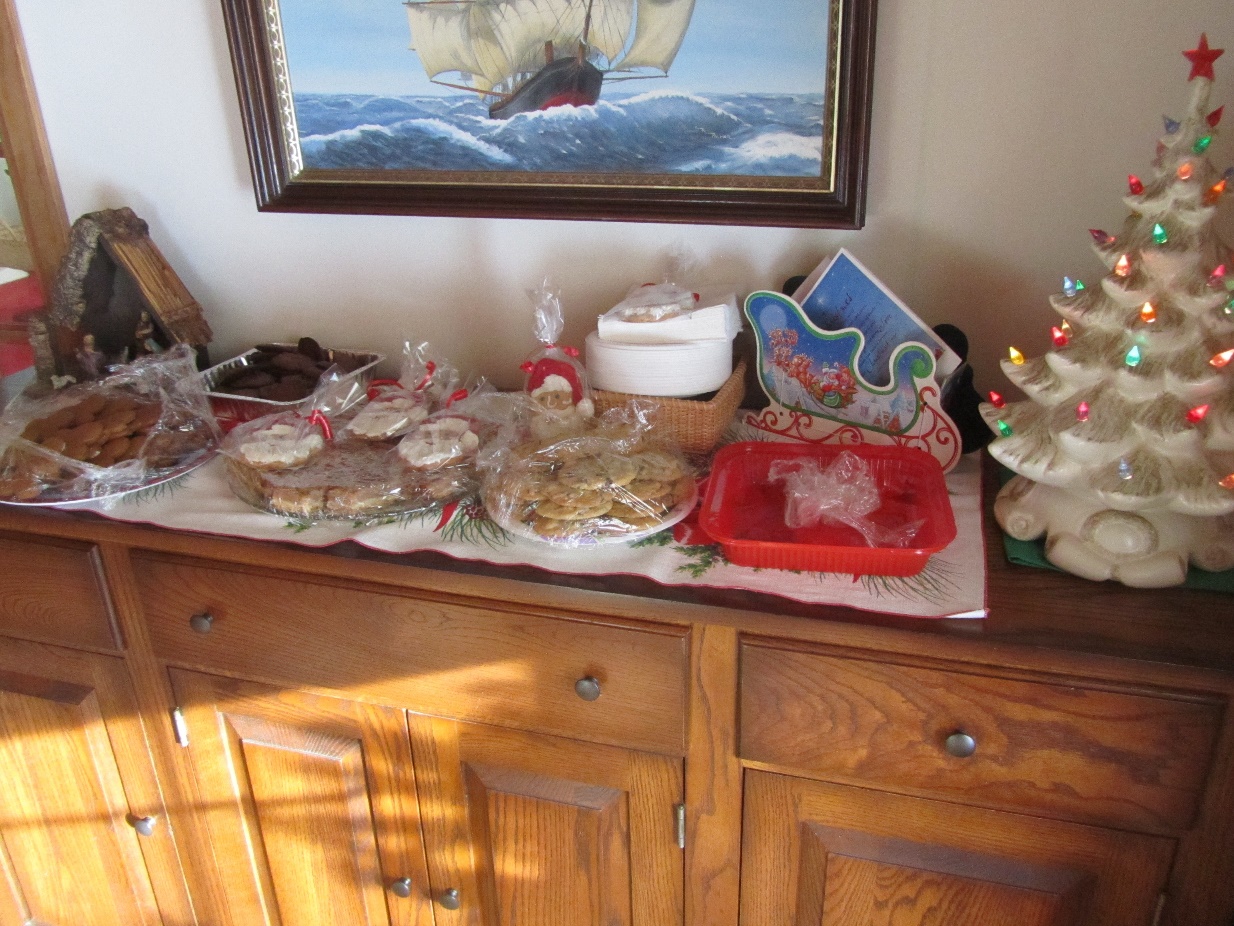 D. Whitman studied all the selections for quite some time: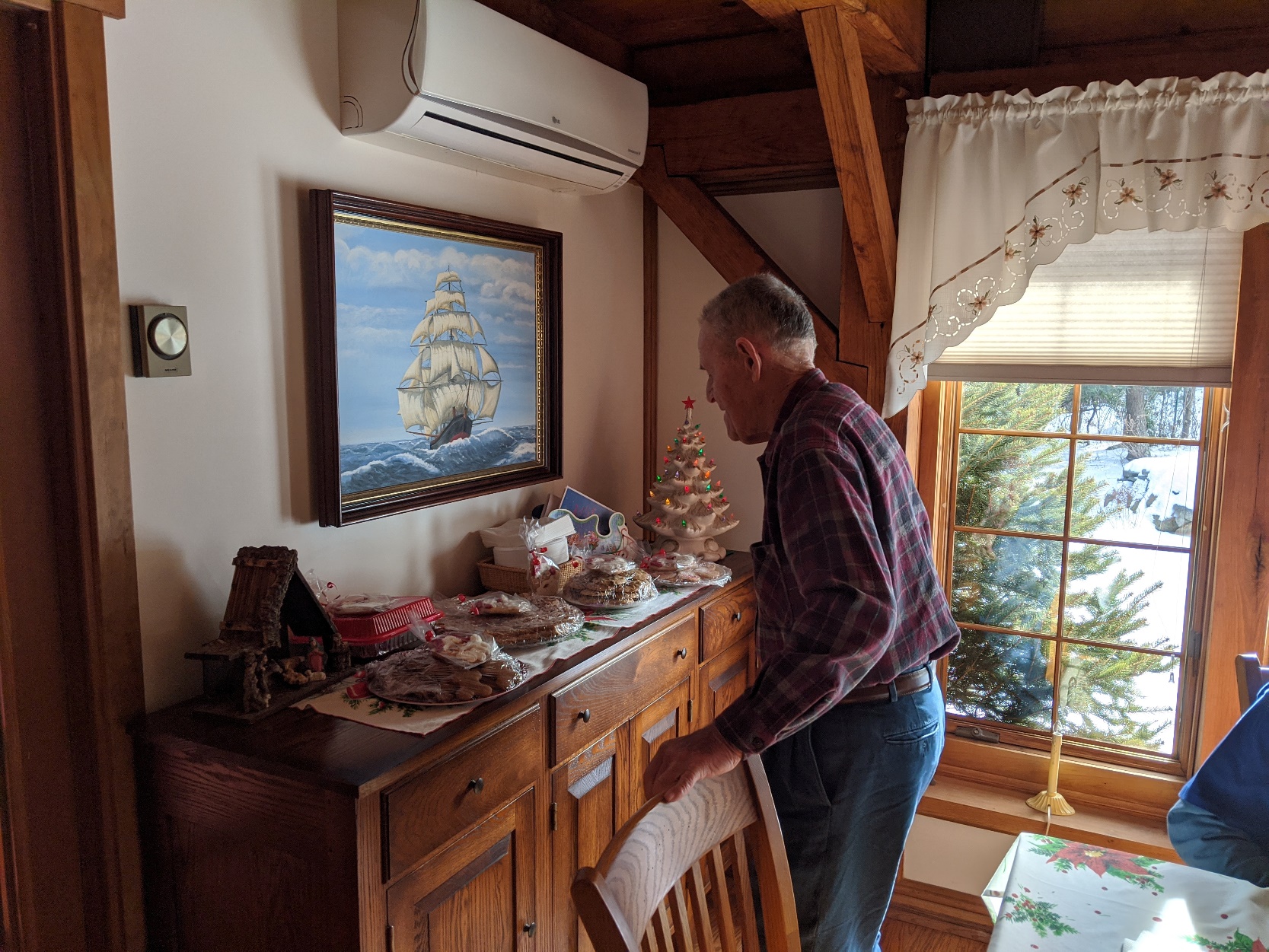 